Halifax Chamber of Commerce: 2019 Spring Dinner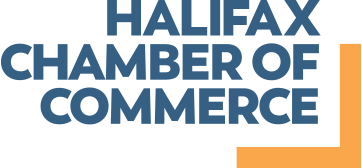 Thursday, May 2, 2019
For those purchasing a full table for this event, we are offering the opportunity to pre-order wine for your table.
All pre-orders must be emailed to nermin.demian@eventseast.com no later than 5:00pm (1700 Hours) Atlantic Time, Tuesday, April 30, 2019. The charge will be processed on Thursday, May 2, 2019.
Events East Group Credit Card Authorization Form is attached for your use. Advance payment by major credit card only.
White Wine# Bottles	Item						Price______		Jost L’Acadie Chardonnay l Nova Scotia		$43______		Smoky Bay Pinot Grigio l Australia			$44______		Fuego Chardonnay l Argentina			$46______		Two Oceans Moscato l South Africa		$48
______		Flat Roof Pinot Grigio | South Africa		$49______		Las Moras Sauvignon Blanc Reserve | Argentina	$51Red Wine# Bottles	Item						Price______		Jost Cabernet Foch l Nova Scotia			$43______		Smoky Bay Cabernet l Australia			$44______		Toro Loco Tempranillo l Spain			$46
______		Two Oceans Cabernet/Merloy  l South Africa	$48
______		Flat Roof Opulent Red | South Africa		$49______		Las Moras Reserve Malbec | Argentina		$53*Total Bottles Ordered ______ PLEASE NOTE: Prices do not include HST.   EVENTS EAST HST# R119403749Sub-Total $___________ x 1.18 (Service Charge) = $__________ x 1.15 (HST) =   $                                (GRAND TOTAL)Client Name: _______   _____________________  Email: _________________________ Phone #:__________________ Table Name: _____________Pre-ordered wine option is available for full table service only and will be placed on your table prior to the doors opening. The Events East Group Credit Card Authorization Form must be filled out completely or your order cannot be processed.
Email completed form before 5:00pm (1700 Hours) Atlantic Time, Tuesday, April 30, 2019.ALL CHARGES WILL BE PROCESSED ON Thursday, May 2, 2019.